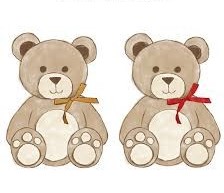 WRZESIEŃ   -   Grupa  -  MISIE
KRĄG TEMATYCZNY : " SKOŃCZYŁY SIĘ                                       WAKACJE, WIĘC CZAS NA                                       PRZEDSZKOLNE   ATRAKCJE"Tematy tygodnia:                                           - Razem w przedszkolu                                            -Nasze emocje                                            -Bezpieczni i rozważniUmiejętność ogólna:- Wdrażanie do samodzielności- Zachęcanie do rozpoznawania i nazywania przeżywanych emocji oraz      kształtowanie empatii i życzliwego nastawienia do siebie i innych.- Stwarzanie przestrzeni do samodzielnego nawiązywania kontaktów z   grupą rówieśniczą- Śpiewanie piosenek, ilustrowanie ich ruchem- Wdrażanie do przestrzegania zasad bezpieczeństwa WIERSZ„Porządki” I. SalachO zabawki zawsze dbamy,po zabawie posprzątamy.Już samochód na wirażu,pędzi prędko do garażu.Lalki suną w równym rzędzie,bałaganu dziś nie będzie.Każdy przedszkolaczek wie,po zabawie sprząta się!Klocki ułożymy w kątku.Każdy pilnuje porządku.Lalki siedzą na tapczanie,a w garażu auto stanie. PIOSENKA"Droga do przedszkola"   1.  Tu jest domek, a tu płot.       Na tym płotku siedzi kot.       Tu są drzewa, tam ulica,       jaka piękna okolica.Ref: To jest droga do przedszkola,         la, la, la, la, la, la, li.         Co dzień drogą chodzi Ola,         la, la, la, la, la, la, la, li.  2.  Tu są sklepy, a tam las.       W lesie miło płynie czas,       Tu plac zabaw, tam apteka,        a w oddali Azor szczeka.Ref: To jest droga do przedszkola,        la, la, la, la, la, la, li.        Co dzień drogą chodzi Ola,        la, la, la, la, la, la, li.